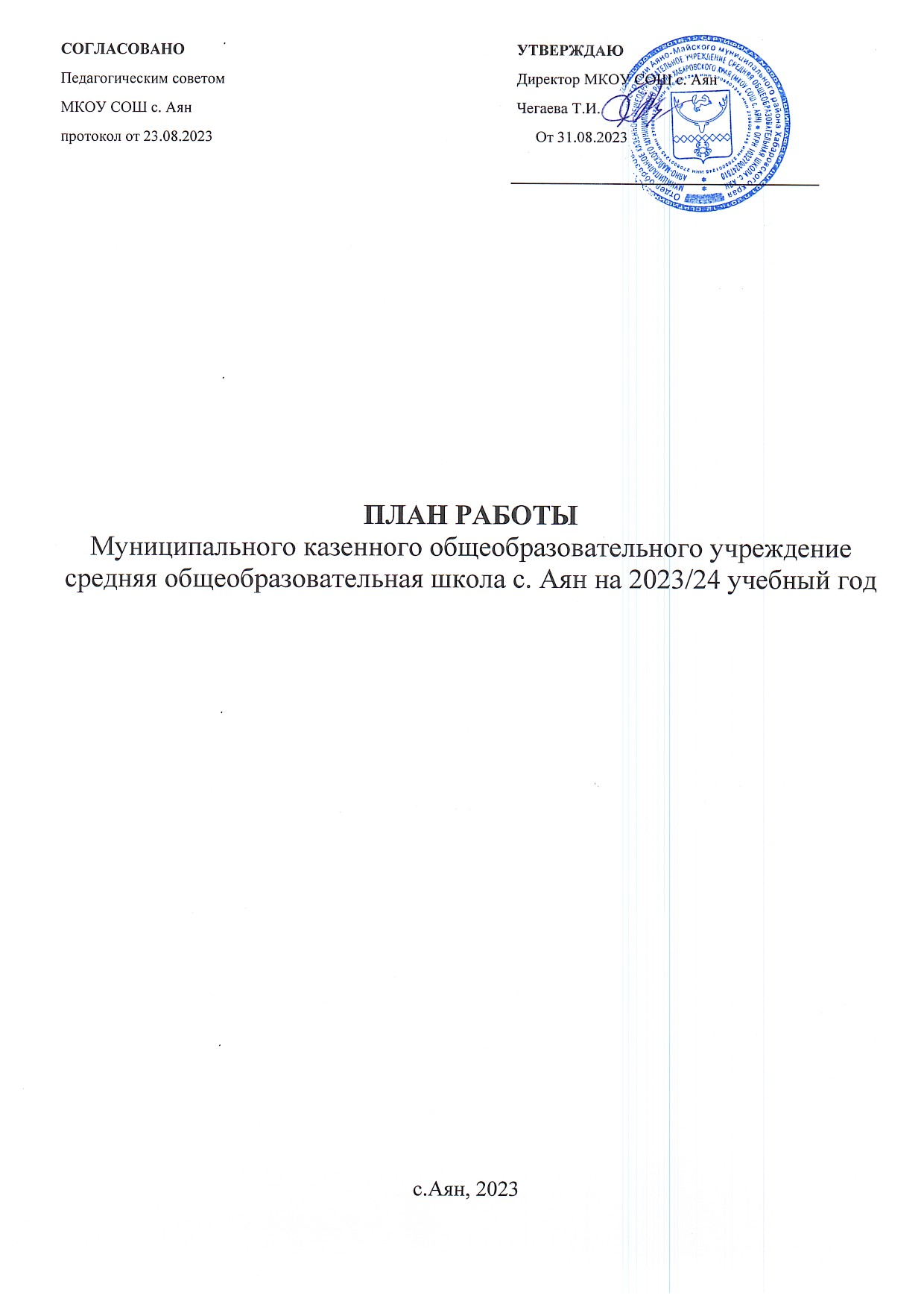 СОДЕРЖАНИЕРАЗДЕЛ 1. Образовательная деятельность1.1. Реализация основных образовательных программ по уровням образования в соответствии с ФГОС и ФОП1.2. План мероприятий, направленных на повышение качества образования1.3. Научно-методическая работа1.4. Формирование и развитие функциональной грамотности обучающихсяРАЗДЕЛ 2. Воспитательная работа2.1. Реализация рабочей программы воспитания и календарного плана воспитательной работы2.2. Изучение и применение государственной символики в образовательном процессе2.3. Работа с родителями (законными представителями)2.4. Психолого-педагогическое и социальное сопровождение образовательной деятельности2.5. Антитеррористическое воспитание учеников2.6. Информационная безопасность детей2.7. Профориентация школьниковРАЗДЕЛ 3. Административная и управленческая деятельность3.1. Подготовка к независимой оценке качества образования3.2. Внутришкольный контроль3.3. Внутренняя система оценки качества образования (ВСОКО)3.4. Деятельность педагогического совета школы3.5. Работа с педагогическими кадрами3.6. Нормотворчество3.7. Цифровизация3.8. Мероприятия в рамках Года педагога и наставника3.9. Профилактика коронавирусаРАЗДЕЛ 4. Хозяйственная деятельность и безопасность4.1. Безопасность4.2. Сохранение и укрепление здоровья участников образовательных отношений4.3. Укрепление и развитие материально-технической базыЦели и задачи на 2023/24 учебный годЦель:повышение качества образования через создание единого образовательного пространства, обеспечение информационной безопасности и построение системы профессиональной ориентации обучающихся.Задачи: для достижения намеченных целей необходимо:использовать воспитательные возможностей единой образовательной среды и пространства;совершенствовать материально-технические и иные условия реализации основных образовательных программ, соответствующих ФОП;повышать компетенции педагогических работников в вопросах применения ФОП;проводить мероприятия, направленные на повышение грамотности обучающихся по вопросам информационной безопасности;совершенствовать формы и методы обеспечения информационной безопасности обучающихся;проводить мероприятия, направленные на формирование у подростков навыков законопослушного и ответственного поведения в цифровой среде;развивать нормативно-правовое обеспечение профориентационной деятельности;организовать и систематизировать первичную профориентационную помощь;создать условия для полноценного сотрудничества с социальными партнерами для разностороннего развития обучающихся;развивать представления обучающихся о современном разнообразии профессий и специальностей, возможностях профессионального образования;<...>РАЗДЕЛ 1. Образовательная деятельность1.1. Реализация основных образовательных программ по уровням образования в соответствии с ФГОС и ФОП уровней образования1.2. План мероприятий, направленных на повышение качества образования1.3. Научно-методическая работа1.3.1. Организационная деятельность1.3.2. Деятельность методического совета школыМетодическая тема: «Обновление методической работы как условие повышения качества образования».Цель: непрерывное совершенствование профессиональной компетентности учителей как условие реализации цели обеспечения изменений в содержании и организации образовательного процесса, способствующих формированию общеучебных умений и навыков школьников.Задачи:Выявление, изучение, обобщение и распространение передового педагогического опыта, помощь педагогическим работникам в обобщении и презентации своего опыта работы, организация взаимодействия и взаимообучения педагогических работников.Поддержка и сопровождение учителей, нуждающихся в методической поддержке, в том числе молодых специалистов, создание точек роста для профессионального и карьерного лифта педагогов.Выявление и ликвидация профессиональных дефицитов на основе индивидуальных траекторий педагога.Внедрение нового методического обеспечения образовательного процесса.План методической работы на 2023/24 учебный год1.3.3. Деятельность профессиональных объединений педагоговПлан работы методического объединения учителей начальных классовПлан работы методического объединения учителей гуманитарного циклаПлан работы методического объединения учителей математического и естественно-научного цикла<...>1.3.4. Обобщение и распространение опыта работы педагогов школыЦель: обобщение и распространение результатов творческой деятельности педагогов.1.4. Формирование и развитие функциональной грамотности обучающихсяРАЗДЕЛ 2. Воспитательная работа2.1. Реализация рабочей программы воспитания и календарного плана воспитательной работыРабота с внешкольными учреждениямиСотрудничество с ветеранскими организациями.Космический центр К.Э. Циолковского.Художественный музей им. Братьев Васнецовых.Краеведческий музей.Планетарий.Клубы и лектории при к/т «Смена».Библиотеки города.ДЮЦ Энского района им. А. Невского, ОДНТ.Детская филармония.Спорткомплекс «Союз».ДК «Родина».Центр семейного благополучия «Открытый мир».КОГБУЗ «Энский областной наркологический диспансер».УФСКН России по Энской области.Клуб «Перспектива», клубы по месту жительства.Энский центр социальной помощи семье и детям.Отделы ПДН ОП № 1 УМВД России по г. Энску.КОГОБУ ДОД «Дворец творчества детей и молодежи».Спортивный хоккейный клуб «Родина».МОАУ ДОД ЦДЮТЭ г. Энска.КОГАУСО «Энский городской комплексный центр социального обслуживания населения».Государственная инспекция безопасности дорожного движения.Управление по физической культуре и спорту Энской области.МКОУ ДПО ЦПКРО г. Энска.Волонтерское движение студентов вузов.КОГБУК «КСКЦ "Семья"».Энская областная общественная организация «Комитет солдатских матерей».2.2. Изучение и применение государственной символики в образовательном процессе2.3. Работа с родителями (законными представителями)2.3.1. Консультирование2.3.2. План общешкольных и классных (в том числе параллельных) родительских собраний2.4. Психолого-педагогическое и социальное сопровождение образовательной деятельности2.4.1.Психолого-педагогическое сопровождение 2.4.2. Деятельность совета по профилактике правонарушений и безнадзорностиЦель: профилактика правонарушений, преступности и безнадзорности несовершеннолетних, формирование законопослушного поведения и правовой культуры обучающихся и их родителей (законных представителей).Задачи:В доступных формах и доступными методами учебной и воспитательной работы способствовать профилактике правонарушений, преступности и безнадзорности учащихся, формированию законопослушного поведения обучающихся.Защищать права и законные интересы несовершеннолетних, которые находятся в трудной жизненной ситуации, социально опасном положении.Выявлять детей группы риска, детей, которые находятся в трудной жизненной ситуации и социально опасном положении, и принимать меры по оказанию им педагогической и психологической помощи.Осуществлять индивидуальный подход к обучающимся и оказывать помощь в охране их психофизического и нравственного здоровья.Осуществлять консультативно-профилактическую работу среди учащихся, педагогических работников и родителей (законных представителей).Всесторонне развивать интеллектуальные, творческие, спортивные и социальные способности обучающихся.2.5. Антитеррористическое воспитание учеников2.6. Информационная безопасность детей2.7. Профориентация школьниковРАЗДЕЛ 3. Административная и управленческая деятельность3.1. Подготовка к независимой оценке качества образования3.1.1.План мероприятий по подготовке к государственной (итоговой) аттестации3.2. Внутришкольный контроль3.3. Внутренняя система оценки качества образования (ВСОКО)3.4. Деятельность педагогического совета школыПедагогический совет решает вопросы, которые касаются организации образовательной деятельности:определяет основные направления развития образовательной организации, направления повышения качества образования и эффективности образовательной деятельности;рассматривает и принимает локальные акты, основные образовательные программы и дополнительные общеразвивающие программы, программы развития образовательной организации;определяет порядок реализации платных образовательных услуг;обсуждает и принимает перечень учебно-методических комплектов, учебников и учебных пособий, которые используют в образовательной деятельности;рассматривает и согласовывает отчет по результатам самообследования образовательной организации;обсуждает вопросы реализации программы развития образовательной организации.Также педагогический совет вносит предложения и ходатайствует о поощрении и награждении педагогических работников, об их участии в профессиональных конкурсах.3.4.1. Совещания при директореТекущие и перспективные задачи школы решаются на совещаниях при директоре. Темы, сроки и вопросы совещаний на текущий год приведены в плане работы педагогического совета.3.5. Работа с педагогическими кадрами3.5.1. Аттестация педагогических и непедагогических работников3.5.2. Повышение квалификации педагогических работников3.5.3. Реализация профстандарта педагога3.6. Нормотворчество3.6.1. Разработка локальных и распорядительных актов3.6.2. Обновление локальных актов3.7. Цифровизация3.8. Мероприятия в рамках Года педагога и наставника3.9. Профилактика коронавирусаРАЗДЕЛ 4. Хозяйственная деятельность и безопасность4.1. Безопасность4.1.2. Антитеррористическая защищенность4.1.2. Пожарная безопасность4.1.3. Ограничительные мероприятия из-за коронавируса4.2. Сохранение и укрепление здоровья участников образовательных отношений4.2.1. План мероприятий по охране здоровья обучающихся4.3. Укрепление и развитие материально-технической базы4.3.1. Оснащение имуществом4.3.2. Содержание имуществаМероприятиеСрокОтветственный1. Организационное обеспечение реализации ООП уровней образования в соответствии с ФГОС и ФОП1. Организационное обеспечение реализации ООП уровней образования в соответствии с ФГОС и ФОП1. Организационное обеспечение реализации ООП уровней образования в соответствии с ФГОС и ФОПВнесение изменений в локальные акты школы в связи с внедрением ФОП и введением обновленного ФГОС СООАвгустДиректор школы, заместитель директора по УВРУтверждение ООП в соответствии с ФГОС и ФОП уровней образованияАвгустЗаместитель директора по УВРМониторинг условий и ресурсного обеспечения реализации образовательных программ уровней образования в соответствии с ФГОС и ФОПОктябрь—майЗаместитель директора по УВРОценка соответствия учебников требованиям ФПУМартДиректор школы, педагог-библиотекарьМониторинг образовательных потребностей (запросов) обучающихся и родителей (законных представителей) для проектирования учебных планов НОО, ООО и СОО в части, формируемой участниками образовательных отношений, и планов внеурочной деятельности уровней образования в соответствии с ФГОС и ФОПОктябрь—мартЗаместитель директора по УВР, заместитель директора по воспитанию и социализацииРазработка и реализация моделей сетевого взаимодействия образовательной организации и учреждений дополнительного образования детей, учреждений культуры и спорта, средних специальных и высших учебных заведений, учреждений культуры, обеспечивающих реализацию ООП уровней образования в рамках перехода на ФОПОктябрь—майЗаместитель директора по УВР, директор школы<...><...><...>2. Методическое обеспечение реализации ООП уровней образования в соответствии с ФГОС и ФОП2. Методическое обеспечение реализации ООП уровней образования в соответствии с ФГОС и ФОП2. Методическое обеспечение реализации ООП уровней образования в соответствии с ФГОС и ФОПСоставление перечня вопросов, возникающих в процессе реализации ФГОС и ФОП, для обсуждения на консультационных региональных вебинарахСентябрь—октябрь, февраль—мартЗаместитель директора по УВРСоздание и пополнение банка эффективных педагогических практик реализации ФГОС и ФОПВ течение годаЗаместитель директора по УВРОзнакомление педагогических работников с информационными и методическими материалами по вопросам реализации ФГОС и ФОПВ течение годаЗаместитель директора по УВРКонсультирование педагогических работников по актуальным вопросам реализации ФГОС и ФОПВ течение годаЗаместитель директора по УВР<...><...><...>3. Кадровое обеспечение реализации ООП уровней образования в соответствии с ФГОС и ФОП3. Кадровое обеспечение реализации ООП уровней образования в соответствии с ФГОС и ФОП3. Кадровое обеспечение реализации ООП уровней образования в соответствии с ФГОС и ФОПДиагностика образовательных потребностей и профессиональных затруднений педагогов при реализации ООП в соответствии с ФГОС и ФОПЯнварьЗаместитель директора по УВРРеализация ежегодного плана-графика курсовой подготовки педагогических работников, реализующих ООП в соответствии с ФГОС и ФОПВ течение годаЗаместитель директора по УВР, директор школы<...><...><...>4. Информационное обеспечение реализации ООП уровней образования в соответствии с ФГОС и ФОП4. Информационное обеспечение реализации ООП уровней образования в соответствии с ФГОС и ФОП4. Информационное обеспечение реализации ООП уровней образования в соответствии с ФГОС и ФОПРазмещение на сайте образовательной организации информационных материалов о реализации ООП в соответствии с ФГОС и ФОПВ течение годаЗаместитель директора по УВР, технический специалистИнформирование родительской общественности о реализации ООП в соответствии с ФГОС и ФОПЕжеквартальноЗаместитель директора по УВР, заместитель директора по воспитанию и социализации, технический специалистИзучение и формирование мнения родителей о реализации ООП в соответствии с ФГОС и ФОП, представление результатовЕжеквартальноЗаместитель директора по УВР, заместитель директора по воспитанию и социализации, технический специалист<...><...><...>5. Материально-техническое обеспечение реализации ООП уровней образования в соответствии с ФГОС и ФОП5. Материально-техническое обеспечение реализации ООП уровней образования в соответствии с ФГОС и ФОП5. Материально-техническое обеспечение реализации ООП уровней образования в соответствии с ФГОС и ФОП<...><...><...>6. Финансово-экономическое обеспечение реализации ООП уровней образования в соответствии с ФГОС и ФОП6. Финансово-экономическое обеспечение реализации ООП уровней образования в соответствии с ФГОС и ФОП6. Финансово-экономическое обеспечение реализации ООП уровней образования в соответствии с ФГОС и ФОП<...><...><...>МероприятияСрокиОтветственныеРабота по преемственности начальной, основной и средней школыРабота по преемственности начальной, основной и средней школыРабота по преемственности начальной, основной и средней школыОбеспечение преемственности образования: адаптация учащихся 5-го классаСентябрьУчителя-предметникиПосещение учителями начальной школы уроков в 5-м классеНоябрьУчителя начальных классовПосещение учителями будущего 5-го класса уроков в 4-м классеДекабрьУчителя-предметникиМониторинг учебной деятельности учащихся 4-го классаЯнварьРуководитель МОПосещение уроков в 4-м классе предметниками, планируемыми на новый учебный годАпрель, майУчителя-предметники<...><...><...>Работа с одаренными детьмиРабота с одаренными детьмиРабота с одаренными детьмиСоздание банка данных «Одаренные дети»СентябрьЗаместитель директора по УВРСобеседование с вновь прибывшими учащимися. Работа по их адаптации к условиям обучения в образовательном учрежденииОктябрьКлассные руководителиПодготовка учащихся к школьным и районным олимпиадамПо графикуУчителя-предметникиВыбор и подготовка тем к научным конференциям учащихсяНоябрьУчителя-предметникиУчастие в предметных олимпиадахПо графикуКлассные руководителиИнструктирование учащихся по выборам экзаменов для итоговой аттестацииЯнварьУчителя-предметники<...><...><...>Дополнительное образованиеДополнительное образованиеДополнительное образованиеКомплектование кружков и секцийСентябрьРуководители кружковОхват детей группы риска досуговой деятельностьюОктябрьКлассные руководителиУчастие кружков и секций в подготовке и проведении школьных коллективных творческих дел (по отдельному плану)В течение годаРуководители кружков<...><...><...>Предупреждение неуспеваемостиПредупреждение неуспеваемостиПредупреждение неуспеваемостиВыявление слабоуспевающих учащихся в классах и изучение возможных причин неуспеваемостиСентябрьЗаместитель директора по УВР, учителя-предметникиОрганизация и проведение дополнительных занятий для слабоуспевающих учащихся и одаренных детей1 раз в 2 неделиУчителя-предметникиДифференцирование домашних заданий с учетом возможностей и способностей ребенкаВ течение годаУчителя-предметникиДополнительные учебные занятия в каникулярное время с учащимися с ОВЗ и слабоуспевающими учащимисяКаникулы после 1-й и 2-й четвертиУчителя-предметникиПроведение заседания оперативного совещания «Контроль за посещаемостью дополнительных занятий учащихся, пропускавших уроки по уважительной причине»ДекабрьЗаместитель директора по УВРИндивидуальная работа с учащимися с ОВЗ и слабоуспевающими учащимисяПо мере необходимостиУчителя-предметникиАнализ успеваемости и работы с учащимися с ОВЗ и слабоуспевающими учащимися на педагогических советахНоябрь, декабрь, март, майЗаместитель директора по УВРСвоевременное извещение родителей о неуспеваемости учащихсяВ течение годаКлассные руководителиПосещение уроков с целью анализа работы учителя по предупреждению неуспеваемости в ходе тематических комплексных проверокВ течение годаЗаместитель директора по УВР<...><...><...>МероприятиеСрокОтветственныйПодписка на профессиональные журналыСентябрь, майЗаместитель директора по УВРИндивидуальная работа с учителями по запросамВ течение годаЗаместитель директора по УВРМониторинг выявления затруднений в организации профессиональной деятельности педагоговЕжемесячноЗаместитель директора по УВРПополнение методического кабинета методическими и практическими материаламиЕжемесячноЗаместитель директора по УВРРазработка положений и сценариев мероприятий для детейЕжемесячноЗаместитель директора по воспитанию и социализацииКорректировка ООП НОО, ООП ООО, ООП СОО с учетом требований законодательстваВ течение годаЗаместитель директора по УВР, учителяПополнение страницы на сайте школыПо необходимостиАдминистратор сайтаОбеспечение реализации ООП НОО, ООП ООО, ООП СОО с использованием сетевой формы:анализировать организацию работы по сетевому взаимодействию;вносить правки в ООП НОО, ООП ООО, ООП СОО в соответствии с изменениями законодательства о сетевой форме;поиск новых сетевых партнеров из бюджетной сферы и заключение с ними договоров о сотрудничестве по форме, утвержденной приказом Минпросвещения, МинобрнаукиВ течение годаЗаместитель директора по УВРКорректировка ООП НОО, ООП ООО, ООП СОО и подготовка цифровых материалов для реализации деятельности с использованием дистанционных образовательных технологийНоябрьУчителя, заместитель директора по УВР<...><...><...>МероприятиеСрокиОтветственныеМатериалыИзучение успешных образовательных практик дистанционного обучения, массового применения обучающих онлайн-платформ, в том числе ресурсов РЭШ, МЭШ, на уровне региона, муниципального образования, города, школыСентябрь—октябрьУчителя, руководители ШМООпыт педагогов из других школ города, области, регионаОписание передового опытаСентябрь—апрельУчителяМатериалы опытаОформление электронной методической копилкиСентябрь—майРуководители ШМОПрезентации, доклады, конспекты уроков, технологические карты уроковПредставление опыта на ШМО, педсоветахВ течение годаФилатова Н.М.Разработка рекомендаций для внедренияРассмотрение кандидатур для участия в конкурсах педагогического мастерства:характеристика;описание опыта работы;проведение открытых мероприятийСентябрь—майРуководители ШМО, администрацияУчастие в конкурсахОткрытые уроки для слушателей курсов ИРО9 октябряФилатова Н.М.Представление опытаСеминар и открытые уроки по авторской программе1 октябряТупицына Н.А., учителя русского языка и литературы<...><...><...><...>Наименование мероприятияСроки проведенияОтветственныйНормативно-правовое обеспечениеНормативно-правовое обеспечениеНормативно-правовое обеспечениеИзучение нормативно-правовой документации по формированию цифровой грамотностиАвгустЗаместитель директора по УВР, руководители ШМО <...>Информационно-просветительская работа с участниками образовательных отношенийИнформационно-просветительская работа с участниками образовательных отношенийИнформационно-просветительская работа с участниками образовательных отношенийПедагогический совет «Формирование и развитие цифровой грамотности»НоябрьДиректор школыРодительские собрания «Цифровая грамотность: зачем она нужна ученикам и их родителям»Октябрь—декабрьДиректор школы, председатель совета родителей, классные руководителиДополнение информационно-справочного раздела «Функциональная грамотность» на сайте школы сведениями о цифровой грамотностиОктябрьДиректор школы<...>Программно-методическое обеспечениеПрограммно-методическое обеспечениеПрограммно-методическое обеспечениеРазработка программ учебных курсов формируемой части учебного плана: «Функциональная грамотность» (5–9-е классы);«Как правильно пользоваться интернетом» (5–8-е классы);«Информационная безопасность» (9–11-е классы); «Селфбрендинг» (8–9-е классы); «ПроектикУМ» (7-й класс); «Лингвистические перекрестки» (6-й класс)Август Апрель—майЗаместитель директора по УВР, члены рабочей группы, педагоги-предметники<...>Подготовка педагоговПодготовка педагоговПодготовка педагоговАдминистративное совещание по стратегии развития профессиональных компетенций педагогов в вопросах функциональной грамотностиОктябрьДиректор школыКруглый стол «Лучшие практики формирования метапредметных образовательных результатов обучающихся»НоябрьЗаместитель директора по УВРОрганизация курсовой подготовки педагогов «Оценивание функциональной грамотности»Ноябрь—мартЗаместитель директора по УВР, руководители предметных объединенийМетодические недели «Учим вместе» — проведение межпредметных, метапредметных уроков, внеурочных занятий, защиты проектовПо графикуЗаместитель директора по УВР, руководители предметных объединенийЗапуск общешкольного проекта «Мастер-классы от учеников»: создание постоянно действующей и развивающейся инфраструктуры, чтобы транслировать индивидуальные достижения обучающихсяНоябрьЗаместитель директора по воспитанию и социализации, классные руководителиУчастие в муниципальном конкурсе онлайн-уроков «Уроки практических навыков»МартЗаместитель директора по УВРУчастие команды школы во всероссийской конференцииМартДиректор школыОбновление контрольно-оценочных процедурОбновление контрольно-оценочных процедурОбновление контрольно-оценочных процедурФормирование банка заданий по функциональной грамотности с учетом демоверсий ЦОКО и пособийОктябрь—апрельЗаместитель директора по УВР, руководители предметных объединенийОрганизация участия обучающихся 7–8-х классов в пробном тестировании по математической грамотностиОктябрьДиректор школы, заместитель директора по УВРПрохождение внешней экспертизы оценочных материалов по читательской и естественно-научной грамотностиДекабрь—январьДиректор школы, заместитель директора по УВРВнедрение технологии экспертной оценки в процедуру защиты метапредметных групповых проектов обучающихся 9-х классовДекабрь—январьЗаместитель директора по УВР, классные руководителиОрганизация и проведение межпредметных олимпиадНоябрь, февраль—мартЗаместитель директора по УВРМероприятиеСрокОтветственныйОбеспечение участия обучающихся в проектах Энской области, направленных на продвижение традиционных ценностей в информационной средеСентябрь, декабрь, апрельЗаместитель директора по ВРОбеспечение группового взаимодействия подростков при посредничестве  педагогических работников или психолога для формирования коммуникативных умений и развития навыков разрешения межличностных конфликтовСентябрь—октябрьКлассные руководители, психологНаправление педагогических работников на повышение квалификации в области обеспечения безопасности и развития детей в информационном пространствеДекабрьДиректорОрганизация участия педагогических работников в дистанционной конференции по формированию детского информационного пространства и защиты персональных данныхАпрельДиректорАнализ и при необходимости обновление содержания рабочих программ в целях обучения детей и подростков вопросам:защиты персональных данных;информационной безопасности и цифровой грамотностиМай—августЗаместитель директора по ВРОрганизация встреч с молодыми лидерами в целях формирования у подростков представлений о социальной ответственности за деструктивные действия, транслирования социально приемлемых ценностей, возможно также привлечение их к обучению и процессам медиацииНе реже одного раза в четвертьЗаместитель директора по ВРПодготовка списков обучающихся, которые в силу успешных результатов своей деятельности достойны поднимать/спускать и вносить Государственный флаг в школеЕжемесячно до 25-го числаЗаместитель директора по ВР, классные руководители 1–11-х классовОрганизация работы внеурочных кружков, секций:сформировать учебные группы;составить расписание занятийСентябрь, в течение года (по необходимости)ПедагогиОбеспечение экспертного и методического сопровождения педагогических работников по вопросам воспитательной работыВ течение годаЗаместитель директора по ВРОрганизация сетевого взаимодействия по вопросам воспитательной работы с обучающимисяСентябрьЗаместитель директора по УВРАпробация инновационных способов воспитательной работыНоябрь—декабрь, майПедагогиОбновление содержания рабочих программ внеурочной деятельности в целях реализации новых направлений программ воспитанияМай—августПедагоги, заместитель директора по ВР<...>Организация массовых мероприятий к Международному дню распространения грамотностиДо 8 сентября Заместитель директора по ВРОрганизация массовых мероприятий ко Дню учителяДо 5 октября Заместитель директора по ВР<...>Организация массовых мероприятий, посвященных Празднику Весны и ТрудаДо 27 апреля Заместитель директора по ВРОрганизация массовых мероприятий ко Дню ПобедыДо 5 мая Заместитель директора по ВРОрганизация массовых мероприятий «Выпускной»Июнь Классные руководители 9-х и 11-х классов<...>Наименование мероприятияСроки проведенияОтветственныйИзучение государственной символики РФИзучение государственной символики РФИзучение государственной символики РФВнесение изменений в рабочие программы учебных предметов, курсов или модулей с целью организации изучения государственной символики РФ (разделы «Планируемые результаты», «Содержание учебного предмета», «Тематическое планирование»)АвгустЗаместитель директора по УВР, руководители МО, педагогиРазработка и утверждение курсов внеурочной деятельности по изучению государственной символики РФ АвгустЗаместитель директора по УВР, руководители МО, педагогиФормирование банка методических материалов для изучения государственной символики РФВ течение годаЗаместитель директора по УВР, руководители МО, педагогиМетодический семинар «Опыт изучения государственной символики РФ на уроках предметной области "Общественно-научные предметы" на уровне ООО» НоябрьЗаместитель директора по УВРЭкспертное и методическое сопровождение педагогов по вопросам изучения государственных символов РФ на урокахВ течение годаЗаместитель директора по УВР, руководители МО<...><...><...>Воспитательная работаВоспитательная работаВоспитательная работаОбразовательные события, посвященные празднованию Дня Государственного флага Российской ФедерацииСентябрьЗаместитель директора по воспитанию и социализации, классные руководителиОбразовательные события, посвященные празднованию Дня Государственного герба Российской Федерации НоябрьЗаместитель директора по воспитанию и социализации, классные руководителиОбразовательные события, посвященные празднованию Дня Конституции и Дня утверждения трех ФКЗ: о Государственном флаге, гербе и гимне РоссииДекабрьЗаместитель директора по воспитанию и социализации, классные руководителиОрганизация еженедельных школьных линеек с целью формирования признания обучающимися ценности государственных символов РФ и уважения к ним (с соблюдением требований, установленных Федеральным конституционным законом о Государственном гимне РФ)В течение годаЗаместитель директора по воспитанию и социализации, классные руководителиСоздание и организация деятельности детского общественного объединения «Школьный знаменный отряд»СентябрьЗаместитель директора по воспитанию и социализацииМетодический семинар для классных руководителей «Опыт использования государственной символики РФ при проведении внеклассных мероприятий»МартЗаместитель директора по воспитанию и социализации, классные руководители<...><...><...>Использование государственной символики РФ в образовательном процессеИспользование государственной символики РФ в образовательном процессеИспользование государственной символики РФ в образовательном процессеОформление информационных стендов, посвященных государственной символике Российской ФедерацииСентябрь Заместитель директора по воспитанию и социализации, классные руководителиПоддержание школьной традиции еженедельного поднятия флагаВ течение годаЗаместитель директора по воспитанию и социализацииПроведение еженедельных школьных линеек с применением государственной символики РФ «Задачи недели» и «Итоги недели»В течение годаЗаместитель директора по воспитанию и социализацииПроведение мероприятий и образовательных событий в соответствии с календарным планом воспитательной работы с использованием государственной символики РФВ течение годаЗаместитель директора по воспитанию и социализацииИспользование государственной символики Российской Федерации во время школьных спортивных соревнованийВ течение годаЗаместитель директора по воспитанию и социализации, ответственный за проведение спортивно-массовой работы<...><...><...>МероприятиеСрокОтветственныйОформление и обновление информационных уголков и стендов для родителейНе реже 1 раза в четвертьУчителя, заместитель директора по УВР, заместитель директора по воспитанию и социализации, медсестраПодготовка и вручение раздаточного материалаНе реже 1 раза в четвертьУчителя, заместитель директора по УВР, заместитель директора по воспитанию и социализации, медсестраИндивидуальное обсуждение текущих вопросовВ течение годаДиректор, учителяАнкетирование по текущим вопросамВ течение годаЗаместитель директора по УВР, учителяДни открытых дверейАпрель, май, августЗаместитель директора по УВР<...><...><...>ТемаСрокОтветственныйОбщешкольные родительские собранияОбщешкольные родительские собранияОбщешкольные родительские собранияРезультаты работы школы за 2022/23 учебный год и основные направления учебно-воспитательной деятельности в 2023/24 учебном годуСентябрьДиректор, заместитель директора по УВР, заместитель директора по ВРШкола и семья — воспитываем вместе. Традиции семьи и родительский авторитет как воспитательный ресурсСентябрьДиректор, заместитель директора по ВР, педагог-психологСовременное законодательство в обеспечении прав ребенкаНоябрьДиректор, заместитель директора по УВР, социальный педагогУспеваемость школьников в первом полугодии учебного годаДекабрьЗаместитель директора по УВР, директор школы, педагог-психологПричины и мотивы проблемного поведения детейФевральДиректор, заместитель директора по ВР, социальный педагог, педагог-психологОрганизация отдыха, оздоровления и занятости учащихся в период летних каникулМайДиректор, заместитель директора по УВР, медсестраКлассные родительские собранияКлассные родительские собранияКлассные родительские собрания1-й класс: «Адаптация первоклассников к обучению в школе. Реализация ООП в соответствии с ФГОС НОО и ФОП НОО»1-я четвертьКлассный руководитель, педагог-психолог2-й класс: «Система и критерии оценок во 2-м классе»1-я четвертьКлассный руководитель1–4-е классы: «Профилактика ДДТТ и соблюдение правил дорожного движения»1-я четвертьКлассные руководители 1–4-х классов, инспектор ГИБДД (по согласованию)5-й класс: «Адаптация учащихся к обучению в основной школе. Реализация ООП в соответствии с ФГОС ООО и ФОП ООО»1-я четвертьКлассный руководитель, педагог-психолог6-й класс: «Культура поведения в конфликте»1-я четвертьКлассные руководители, педагог-психолог7-й класс: «Особенности учебной деятельности подростков»1-я четвертьКлассный руководитель8-й класс: «Юношеский возраст и его особенности. Возможные "кризисы" переходного возраста»1-я четвертьКлассный руководитель, педагог-психолог8–11-е классы: «Социально-психологическое тестирование школьников»1-я четвертьКлассные руководители 8–11-х классов9-й и 11-й классы: «Профессиональная направленность и профессиональные интересы»1-я четвертьКлассные руководители1–11-е классы: «Безопасность детей в период праздников и зимних каникул»2-я четвертьКлассные руководители 1–11-х классов1–11-е классы: «Причины снижения успеваемости учащихся и пути их устранения»2-я четвертьКлассные руководители 1–11-х классов, педагог-психолог9-й и 11-й классы: «Об организации и проведении государственной итоговой аттестации выпускников»2-я четвертьЗаместитель директора по УВР, классные руководители 9-х и 11-х классов1–11-е классы: «Профилактика интернет-рисков и угроз жизни детей и подростков»3-я четвертьКлассные руководители 1–11-х классов, педагог-психолог4-й класс: «Возрастные особенности учащихся»3-я четвертьКлассные руководители, медсестра5–9-е классы: «Профилактика зависимостей детей»3-я четвертьКлассные руководители 5–9-х классов10-й класс: «Профессиональное самоопределение учащихся»3-я четвертьКлассный руководитель9-й и 11-й классы: «Нормативно-правовые основы проведения государственной итоговой аттестации»3-я четвертьКлассные руководители 9-х и 11-х классов7-й и 8-й классы: «Профилактика правонарушений»4-я четвертьКлассный руководитель, инспектор по делам несовершеннолетних (по согласованию)9-й класс: «Помощь семьи в правильной профессиональной ориентации ребенка»4-я четвертьКлассный руководитель1–11-е классы: «Результаты обучения по итогам учебного года»4-я четвертьКлассные руководители 1–11-х классов9-й и 11-й классы: «Подготовка к ГИА и выпускному»4-я четвертьКлассный руководительПараллельные классные родительские собранияПараллельные классные родительские собранияПараллельные классные родительские собрания4 «А» и 4 «Б» классы: «Подготовка к выпускному»МайКлассные руководителиСобрания для родителей будущих первоклассниковСобрания для родителей будущих первоклассниковСобрания для родителей будущих первоклассниковОрганизационное собрание для родителей будущих первоклассниковАпрельДиректор, классный руководительПрофилактика трудной школьной адаптации. Ребенок в среде сверстников (психолого-педагогические аспекты)ИюньДиректор, классный руководитель, педагог-психологОсобенности содержания начального общего образования. УМК, используемые в 1-м классеИюньДиректор, классный руководительМероприятиеОтветственныйЛекция «Терроризм — глобальная проблема современности»Учитель ОБЖТестовое задание «Как не стать жертвой преступления»Классные руководителиКлассные часы на темы: «Что такое терроризм», «Психологический портрет террориста и его жертвы», «Гнев, агрессивность и их последствия», «Правила поведения в толпе»Классные руководители, педагог-психологСеминар «Виды террористических актов»Учитель ОБЖУчения «Правила поведения в ситуациях с захватом заложников»Учитель ОБЖ, заместитель директора по воспитанию и социализацииИгра-тренинг «Профилактика агрессивного поведения у подростков»Педагог-психолог, заместитель директора по воспитанию и социализацииПрактическое занятие «Правила поведения при взрыве»Учитель ОБЖ, классные руководителиДебаты «Защита от терроризма — функция государства или гражданский долг?»Учитель ОБЖИгра-путешествие «Права детей»Учителя начальных классовОбщешкольный урок «Уголовная ответственность за действия террористического характера»Заместитель директора по УВР, учитель ОБЖ, учитель обществознанияПрактикум «Средства индивидуальной защиты»Учитель ОБЖИгра «Четкое исполнение команд — залог безопасности»Учитель ОБЖПрактикум «Само- и взаимопомощь»Учитель ОБЖ, педагог-психологЛекция «Организация эвакомероприятий при угрозе террористического акта»Учитель ОБЖБеседы по темам: «Ваши действия, если вы оказались заложниками», «Психологические особенности поведения в экстремальных ситуациях», «Терроризм как социальное явление и способы борьбы с ним»Классные руководители, педагог-психологЛекция «Организация эвакомероприятий при угрозе террористического акта»Учитель ОБЖМоделирование ситуации «Захват террористами учреждения и действия обучающихся»Учитель ОБЖ, заместитель директора по АХЧПрактикум «Транспортировка пострадавших на подручных средствах»Учитель ОБЖ, классные руководители<...><...>МероприятиеСрокОтветственныйОбеспечение участия обучающихся в проектах Энской области, направленных на продвижение традиционных ценностей в информационной средеСентябрь, декабрь, апрельЗаместитель директора по ВРОбеспечение группового взаимодействия подростков при посредничестве педагогических работников или психолога для формирования коммуникативных умений и развития навыков разрешения межличностных конфликтовСентябрь—октябрьКлассные руководители, психологНаправление педагогических работников на повышение квалификации в области обеспечения безопасности и развития детей в информационном пространствеДекабрьДиректорОрганизация участия педагогических работников в дистанционной конференции по формированию детского информационного пространства и защиты персональных данныхАпрельДиректорАнализ и при необходимости обновление содержания рабочих программ в целях обучения детей и подростков вопросам:защиты персональных данных;информационной безопасности и цифровой грамотностиМай—августЗаместитель директора по ВРОрганизация встречи с молодыми лидерами в целях формирования у подростков представлений о социальной ответственности за деструктивные действия, транслирования социально приемлемых ценностей, возможно также привлечение их к обучению и процессам медиацииНе реже одного раза в четвертьЗаместитель директора по ВР<...>Наименование мероприятияСроки проведенияОтветственныйОзнакомление с методическими рекомендациями по реализации единой модели профориентационного минимума из письма Минпросвещения от 01.06.2023 № АБ-2324/05АвгустДиректор, заместитель директора по ВРНазначение ответственного по реализации профориентационного минимумаАвгустДиректорЗаключение договоров по вопросам профориентации обучающихсяСентябрь, ноябрь, апрельДиректор, заместитель директора по УВРРегистрация в проекте «Билет в будущее» через регионального координатораАвгустЗаместитель директора по ВРОпределение ответственных за организацию профориентационной работы из числа педагогических работниковАвгустДиректор, заместитель директора по ВРПроведение инструктажа по организации и проведению профориентационной работы для ответственныхАвгустЗаместитель директора по ВРФормирование учебных групп для профориентационных мероприятий из обучающихся 6–11-х классовСентябрьЗаместитель директора по ВРПодготовка плана профориентационной работы с учетом возрастных группАвгустЗаместитель директора по ВРВключение в расписание занятий профориентационных уроков для 6–11-х классов на еженедельной основе в четвергАвгуст—сентябрьЗаместитель директора по УВРВключение в тематическое планирование рабочих программ по учебному предмету «Технология» в 6–9-х классах уроков профориентационной направленностиАвгуст—сентябрьЗаместитель директора по УВРРазработка диагностического конструктора: набор вариантов профориентационных диагностик исходя из потребностей обучающихсяАвгуст—сентябрьПедагог-психологПланирование профессиональных проб на базе ГБПОУ «Энский технологический колледж»: подготовить договор о сетевом взаимодействии, разработать программы профессиональных проб, составить расписаниеАвгуст—сентябрьЗаместитель директора по УВРПодготовка плана профориентационных экскурсий в организации ВО и СПОАвгуст—сентябрьЗаместитель директора по УВРОзнакомительное родительское собрание по вопросу реализации профориентационного минимумаСентябрьЗаместитель директора по УВР<...><...><...>МероприятияСрокиОтветственныеНормативное и ресурсное обеспечениеНормативное и ресурсное обеспечениеНормативное и ресурсное обеспечениеИзучение нормативно-правовой базы проведения государственной итоговой аттестации в 2023/24 учебном году на совещаниях при директоре, на методических совещаниях, на классных часах, родительских собранияхОктябрь—майЗаместитель директора по УВР, классные руководителиРегулирование процедурных вопросов подготовки и проведения государственной итоговой аттестации через издание системы приказов по школеВ течение годаЗаместитель директора по УВРИзучение инструкций и методических материалов на заседаниях МО:изучение демоверсий, спецификации, кодификаторов, методических и инструктивных писем по предметам;изучение технологии проведения ОГЭ и ЕГЭЯнварь—апрельЗаместитель директора по УВР<...><...><...>КадрыКадрыКадрыПроведение инструктивно-методических совещаний:анализ результатов ЕГЭ и ОГЭ в 2022/23 учебном году на заседаниях МО учителей-предметников;изучение проектов КИМов на 2023/24 учебный год;изучение нормативно-правовой базы проведения государственной итоговой аттестации в 2023/24 годуОктябрь, апрельЗаместитель директора по УВР, руководители МОУчастие учителей школы, работающих в 9-х, 11-х классах, в работе семинаров разного уровня по вопросу подготовки к ГИАСентябрь—майУчителя-предметникиРассмотрение педагогическим советом вопросов, отражающих проведение государственной итоговой аттестации:о допуске обучающихся к государственной итоговой аттестации;анализ результатов государственной итоговой аттестации и определение задач на 2024–2025 учебный годАпрель—июньЗаместитель директора по УВР<...><...><...>Организация. Управление. КонтрольОрганизация. Управление. КонтрольОрганизация. Управление. КонтрольСбор предварительной информации о выборе предметов для прохождения государственной итоговой аттестации через анкетирование выпускников 9-х, 11-х классовОктябрьКлассные руководителиПодготовка выпускников 9-х классов к государственной итоговой аттестации:проведение собраний учащихся;изучение нормативно-правовой базы, регулирующей проведение государственной итоговой аттестации;практические занятия с учащимися по обучению технологии оформления бланков;организация диагностических работ с целью овладения учащимися методикой выполнения заданийОктябрь, декабрь, февраль, апрельЗаместитель директора по УВР, классные руководители, учителя-предметникиПроведение административных контрольных работ в форме ЕГЭ и ОГЭ по обязательным предметам и предметам по выбору обучающихсяПо плану ВШКЗаместитель директора по УВРКонтроль за своевременным прохождением рабочих программ1 раз в четвертьЗаместитель директора по УВРКонтроль за деятельностью учителей, классных руководителей по подготовке к ГИАВ течение годаЗаместитель директора по УВРПодача заявлений обучающихся 9-х, 11-х классов на экзамены по выборуДо 1 февраля и до 1 мартаЗаместитель директора по УВРПодготовка списка обучающихся 9-х, 11-х классов, подлежащих по состоянию здоровья итоговой аттестации в особых условияхОктябрьЗаместитель директора по УВРОрганизация сопровождения и явки выпускников на экзаменыМай, июньКлассные руководителиОзнакомление выпускников и их родителей с результатами экзаменовИюньЗаместитель директора по УВРПодготовка приказа о результатах ГИА в 9-х, 11-х классахИюньДиректор<...><...><...>Информационное обеспечениеИнформационное обеспечениеИнформационное обеспечениеИнформирование участников образовательных отношений об изменениях в нормативной правовой базе ГИАСентябрьЗаместитель директора по УВРОбновление информации о порядках проведения ГИА на информационном стенде и странице «Государственная итоговая аттестация» на сайте школыДо 2 сентябряМодератор официального сайтаИнформирование обучающихся о датах проведения итогового сочинения (изложения), порядке его проведения и проверки, сроках и местах регистрации для участия в итоговом сочиненииДо 6 ноябряЗаместитель директора по УВР, модератор официального сайтаПроведение итогового сочинения (изложения) для обучающихся по ООП СООПервая среда декабря, первая среда февраля и вторая среда апреляЗаместитель директора по УВРИнформирование обучающихся о сроках проведения ГИА-9, сроках и местах подачи заявлений об участии в ГИА-9До 1 февраля 2024Заместитель директора по УВР, модератор официального сайтаПроведение итогового собеседования по русскому языку для обучающихся по ООП ОООВторая среда февраля, вторая рабочая среда марта, третий понедельник апреляЗаместитель директора по УВР<...>Объекты, содержание контроляСроки ОтветственныйНормативно-правовое направлениеНормативно-правовое направлениеНормативно-правовое направлениеПроверка локальных актов, регулирующих образовательные отношенияИюнь—августЗаместитель директораПроверка структуры и содержания ООП начального образования на соответствие ФГОС НОО, в том числе ФГОС-2021 и ФОП НООИюньРуководитель методического объединенияПроверка структуры и содержания ООП основного образования на соответствие ФГОС ООО, в том числе ФГОС-2021 и ФОП ОООИюльЗаместитель директора по УВРПроверка структуры и содержания ООП среднего образования на соответствие обновленному ФГОС СОО и ФОП СООАвгустЗаместитель директора по УВРСовещание с директором по вопросу о состоянии ООП и локальных актов, регулирующих образовательные отношенияАвгустЗаместитель директора по УВР<...><...><...>Финансово-экономическое направлениеФинансово-экономическое направлениеФинансово-экономическое направление<...><...><...>Организационное направлениеОрганизационное направлениеОрганизационное направлениеКонтроль состояния школы перед началом учебного года — внутренняя приемкаАвгустЗаместитель директора по АХРМониторинг учебных достижений обучающихся — проведение диагностических мероприятийОктябрь, март—апрельЗаместитель директора по УВРКонтроль удовлетворенности потребителей (по реализации ООП) — проведение опроса и его анализДекабрь, июньЗаместитель директора по УВРКонтроль реализации сетевой формы образовательной программыНоябрь, майЗаместитель директора по УВРКонтроль реализации дополнительного образования — мониторинг потребностей потребителя, оценка качестваОктябрь — мониторинг.Июнь — оценка качестваЗаместитель директора по УВРКонтроль воспитательной работы и проведения профилактических мероприятий в школеИюньЗаместитель директора по ВРОформление и утверждение аналитической справки по итогам внутришкольного контроля за годИюньЗаместитель директора по УВР<...><...><...>Кадровое направлениеКадровое направлениеКадровое направлениеКонтроль повышения квалификации работниковВ течение годаЗаместитель директораПроведение анализа уроков на соответствие требованиям ФГОСАпрельЗаместитель директора, руководители методических комиссийКонтроль оформления учебно-педагогической документацииДекабрь, апрель.Каждый месяц — проверка журналов успеваемостиЗаместитель директора по УВР<...><...><...>Информационное направлениеИнформационное направлениеИнформационное направлениеМониторинг содержания сайтаОктябрь, февраль, июньУчитель информатикиСовещание — обсуждение итогов ВШКДекабрь, июньЗаместитель директора по УВРОзнакомление с итоговой аналитической справкой заместителя директора всех работников школыИюньСекретарь<...><...><...>Материально-техническое направлениеМатериально-техническое направлениеМатериально-техническое направлениеКонтроль за техническим и санитарным состоянием помещений и оснащением организацииВ течение года по графикам проверкиЗаместитель директора по АХРКонтроль формирования библиотечного фонда, в том числе обеспечения учащихся учебникамиВ течение года по графику проверкиЗаведующий библиотекойКонтроль функционирования электронных образовательных ресурсовВ течение годаЗаместитель директора по УВРКонтроль доступа обучающихся к сети интернетВ течение годаУчитель информатикиКонтроль состояния материально-технического оснащения образовательного процесса: наличие или отсутствие учебного оборудования, пособий, дидактического материалаВ течение годаПедагоги, заместитель директора по АХР<...><...><...>МероприятиеСрокиОтветственныеКонтроль реализации ООП по ФГОС и ФОПОктябрь, декабрьЗаместитель директора по УВРОценка качества образовательных результатов освоения ООП ФГОС и ФОП1 раз в четвертьЗаместитель директора по УВРОценка наполнения и обновления ИОС и ЭИОС школыОктябрь, январь, майЗаместитель директора по УВРОценка состояния материальной базы для реализации образовательной деятельности по ФГОС и ФОПЯнварь, майЗаместитель директора по воспитанию и социализацииКомплексная диагностика учащихся 1-х классов: анкетирование родителей, учителей, выполнение работ первоклассникамиСентябрьЗаместитель директора по УВР, классные руководители 1-х классовСтартовая диагностика обучающихся 1-х, 5-х, 10-х классовСентябрьЗаместитель директора по УВР, классные руководителиМониторинг библиотечного фонда: определение степени обеспеченности учащихся методическими пособиями, разработка перспективного плана на 3 годаСентябрьЗаведующий библиотекойКонтроль соответствия рабочих программ учебных предметов требованиям ФГОС НОО, ООО, СОО и ФОП НОО, ООО и СОООктябрьЗаместитель директора по УВР, руководители методических объединенийПроведение анкетирования учащихся 1–11-х классов по измерению уровня социализации и толерантностиОктябрьЗаместитель директора по УВР, классные руководителиОценка динамики показателей здоровья учащихся (общего показателя здоровья, показателей заболеваемости органов зрения и опорно-двигательного аппарата, травматизма, показателя количества пропусков занятий по болезни, эффективности оздоровления часто болеющих учащихся)Ноябрь, декабрьЗаместитель директора по воспитанию и социализации, медсестраУдовлетворенность родителей качеством образовательных результатов — анкетирование, анализ анкетНоябрь, декабрьЗаместитель директора по воспитанию и социализации, классные руководителиНаблюдение за организацией развития метапредметных умений на занятиях урочной и внеурочной деятельности у учащихся 1–11-х классов.Посещение уроков, урочных и внеурочных занятий, проведение анализаНоябрь, декабрьЗаместитель директора по УВРОценка показателей для проведения самообследования, заполнение табличной части отчетаНоябрь, декабрьРабочая группа по подготовке отчета по самообследованиюОпределение уровня владения учителями современными образовательными технологиями и использования их в учебно-воспитательном процессе.Изучение технологических карт, планов урочных и внеурочных занятий, их посещениеНоябрь, декабрьЗаместитель директора по УВРРубежный контроль уровня освоения ООП в части предметных результатов учащихся 1–11-х классовНоябрь, декабрьЗаместитель директора по УВРОпределение уровня владения педагогами дополнительного образования современными образовательными технологиями и использования их в учебно-воспитательном процессе.Изучение планов урочных и внеурочных занятий, их посещениеЯнварьЗаместитель директора по УВР, заместитель директора по воспитанию и социализацииОценка состояния библиотечного фонда, наглядно-методических пособийФевральЗаведующий библиотекой, заместитель директора по УВР, заместитель директора по АХРКонтроль наполнения информационно-образовательной среды и электронной информационно-образовательной среды школы по требованиям ФГОС и ФОПФевральЗаместитель директора по УВРОценка состояния учебных помещений на соответствие требованиям ФГОС и ФОПФевральЗаместитель директора по УВРКонтроль реализации/освоения рабочих программ учебных предметов в 1–11-х классахМартЗаместитель директора по УВР, руководители методических объединенийОпрос учащихся и родителей об организации дополнительного образования: удовлетворенность, набор программ, актуальный запросМартЗаместитель директора по УВРПроведение ВПР и оценка результатовАпрельЗаместитель директора по УВРОпрос родителей об удовлетворенности качеством образованияАпрельЗаместитель директора по УВР, классные руководителиПроведение НИКО, оценка результатовАпрельЗаместитель директора по УВРПроведение анкетирования учащихся 1–4-х классов по измерению уровня социализации и толерантностиАпрельЗаместитель директора по воспитанию и социализации, классные руководителиРубежный контроль уровня освоения ООП в части предметных и метапредметных результатов учащихся 5–7-х классовАпрельЗаместитель директора по УВРОценка выполнения программного материала ООП, программ дополнительного образованияМайЗаместитель директора по УВРОценка освоения ООП, программ дополнительного образования учащимися 1–11-х классовМайЗаместитель директора по УВРОценка динамики показателей здоровья учащихся (общего показателя здоровья, показателей заболеваемости органов зрения и опорно-двигательного аппарата, травматизма, показателя количества пропусков занятий по болезни, эффективности оздоровления часто болеющих учащихся)МайЗаместитель директора по воспитанию и социализации, медсестраАнализ результатов ГИА и промежуточной аттестации по итогам учебного годаИюньЗаместитель директора по УВРАнализ выполнения рабочих программ и достижения планируемых результатов обученияИюньЗаместитель директора по УВР, руководители методических объединенийОценка работы классных руководителей.Анализ документации и электронных ресурсов, протоколов родительских собраний, собеседований, анкетированияИюньЗаместитель директора по УВРФ. И. О. работникаДолжностьДата аттестацииДата предыдущей аттестацииАттестация педагогических работниковАттестация педагогических работниковАттестация педагогических работниковАттестация педагогических работниковБученокова А.Е.Учитель начальных классов27.04.202422.04.2019Пегова И.Л.Заместитель директора по воспитанию и социализации29.04.202425.04.2019<...><...><...>
<...>Аттестация непедагогических работниковАттестация непедагогических работниковАттестация непедагогических работниковАттестация непедагогических работниковКолтухов Я.И.Заместитель директора по АХЧ18.11.2023—Иванова И.Е.Главный бухгалтер24.11.2023—<...><...><...><...>Ф. И. О. работникаДолжностьДата прохожденияКоличество часовДелокур М.В.Учитель химииОктябрь—ноябрь72Петрова А.Д.Заместитель по УВРДекабрь72Анохина А.К.Учитель русского языкаМарт16<...><...><...><...>Наименование мероприятияСроки проведенияОтветственныйДокументы и квалификацияДокументы и квалификацияДокументы и квалификацияОбновление пакета должностных инструкций педагоговСентябрь—ноябрьДиректор школыФормирование эффективных трудовых договоров с педагогами, реализующими профильные учебные планыОктябрьДиректор школы<...><...><...>Актуализация профессиональных компетенцийАктуализация профессиональных компетенцийАктуализация профессиональных компетенцийОрганизация самооценки профессиональных компетенций по ТФ «Обучение»СентябрьЗаместитель директора по УВРОрганизация самооценки профессиональных компетенций по ТФ «Развитие»ОктябрьЗаместитель директора по УВРОрганизация самооценки профессиональных компетенций по ТФ «Воспитание»НоябрьЗаместитель директора по УВРУчастие в круглом столе регионального ИРО по вопросам контроля кадровых условий реализации ФГОС и ФОП с учетом требований профстандарта педагогаПо ситуацииДиректор школыФормирование практик взаимоконтроля соответствия профстандарту, в том числе в вопросах личностного и метапредметного развития обучающихся, формирования функциональной грамотностиВ течение годаЗаместитель директора по УВРОткрытый педагогический совет «Реализуем профстандарт педагога: преемственность компетенций и новизна опыта». Анализ результатов самооценки профкомпетенций. Утверждение мер по восполнению профдефицитовЯнварьДиректор школы<...>Наименование документаСрокОтветственный<...><...><...>Приказы об организации участия обучающихся в ЕГЭ, ГВЭ, ОГЭАпрель—майДиректор<...><...><...>Наименование документаСрокОтветственныйВнесение изменений в локальные акты школы в связи с обновлением ФГОС СОО и переходом на ФОПАвгустЗаместитель директора по УВР Обновление положения об организации и осуществлении образовательной деятельности по дополнительным общеобразовательным (общеразвивающим) программамЯнварьРуководитель центра дополнительного образования<...><...><...>Наименование документаСрокОтветственныйЛокальное нормативное регулированиеЛокальное нормативное регулированиеЛокальное нормативное регулированиеКорректировка положения о реализации образовательных программ с использованием электронного обучения и дистанционных образовательных технологийАвгустЗаместитель директора по УВРРазработка специального раздела для положения о формах, порядке, периодичности текущего контроля и промежуточной аттестации обучающихся, посвященного порядку использования цифровых ресурсовАвгустЗаместитель директора по УВР<...><...><...>Цифровая дидактикаЦифровая дидактикаЦифровая дидактикаОрганизация распределенного наставничества по внедрению отдельных цифровых ресурсов в рабочие программы по предметам: принцип методического взаимообменаСентябрь—октябрьЗаместитель директора по УВР, руководители предметных объединенийНаполнение информационно-образовательной среды и электронной информационно-образовательной среды школы по требованиям ФГОС второго и третьего поколений и ФОПВ течение годаЗаместитель директора по УВРОбеспечение использования педагогами методических пособий, содержащих «методические шлейфы», видеоуроков по учебным предметамСентябрь—декабрь 2023 годаЗаместитель директора по УВРПроведение педагогического совета «Цифровые ресурсы в новой модели управления познавательной самостоятельностью школьников»НоябрьДиректор школы, заместитель директора по информатизацииОрганизация повышения квалификации педагогов по технологиям смешанного обучения, перевернутого классаВ течение годаЗаместитель директора по УВР, заместитель директора по информатизации<...><...><...>Сетевые практикиСетевые практикиСетевые практикиУчастие в сетевой лабораторииПо ситуацииЗаместитель директора по УВР, заместитель директора по информатизацииОрганизация на базе школы серии онлайн-мастер-классов «Эффективный дистант»В течение годаЗаместитель директора по УВР, заместитель директора по информатизацииВнедрение лучших практик проведения онлайн-уроков для обучающихся школ районаВ течение годаЗаместитель директора по УВР, заместитель директора по информатизации<...><...><...>МероприятиеСрокОтветственныйОрганизация участия школы во всероссийском онлайн-уроке, посвященном Году педагога и наставникаСентябрьЗаместитель директора по УВРВыпуск серии брошюр, посвященных педагогическим династиям, заслуженным и народным учителям школыСентябрьЗаместитель директора по АХЧПрисоединение к Всероссийской акции среди обучающихся «Спасибо, учитель!»Сентябрь—октябрьЗаместитель директора по УВРОбеспечение участия педагогических работников в Форуме классных руководителей и наставниковОктябрьДиректорОрганизация участия обучающихся 8–11-х классов в реализации проектов по популяризации педагогических профессий в рамках конкурсов «Большая перемена»В течение 2023 годаЗаместитель директора по УВРПроведение заседания организационного комитета по реализации плана основных мероприятий школы, посвященных проведению Года наставника и педагога, по необходимости корректировка планаВ течение 2023 годаОргкомитетРазмещение актуальной информации о мероприятиях в рамках Года педагога и наставника на информационном стенде и сайте школыВ течение 2023 годаОтветственный за стенды школыОбновление содержания Доски почета педагогических работниковВ течение 2023 годаЗаместитель директора по АХЧ<...>МероприятиеСрокОтветственныйПроведение дополнительной разъяснительной работы для педагогов и учеников о том, что необходимо сохранять и укреплять свое здоровье, отказаться от вредных привычек, поддерживать иммунитетСентябрьЗаместитель директора по УВРВключение во внутришкольное обучение педагогов вопросов о том, как сохранять и укреплять здоровье, как уберечь себя в период распространения инфекций, особенно если есть хронические заболеванияСентябрьЗаместитель директора по УВР, медработникИнформирование о сезонных заболеваниях, способах борьбы с ними, мерах профилактикиСентябрь—октябрьМедработникСоставление памяток о том, как организовать процесс обучения из дома и при этом поддерживать физическую форму и здоровьеОктябрьДиректорИнформирование участников образовательных отношений о снятии ограничений:разместить сведения на официальном сайте и информационном стенде школы;провести классные часы;разослать объявление в родительские чатыДекабрьЗаместитель директора по УВР, классные руководители<...>МероприятиеСрокОтветственныйРазработать порядок эвакуации в случае получения информации об угрозе совершения или о совершении терактаОктябрьДиректорПроводить антитеррористические инструктажи с работникамиВ течение годаОтветственный за антитеррористическую защищенность<...><...><...>МероприятиеСрокОтветственныйОформить уголки пожарной безопасности в группахДо 31 октябряОтветственный за пожарную безопасность и заведующие кабинетами<...><...><...>МероприятиеСрокОтветственныеСледить за качеством и соблюдением порядка проведения:— текущей уборки;ЕжедневноЗаместитель директора по АХЧ— генеральной уборкиЕжемесячноЗаместитель директора по АХЧ<...><...><...>МероприятияСрокиОтветственныеПодготовка и проведение совещания при директоре с повесткой «О работе учителей физической культуры и трудового обучения, классных руководителей по профилактике и предупреждению травматизма и несчастных случаев среди учащихся»СентябрьДиректор, заместитель директора по УВРИнформирование родителей по профилактике и предупреждению травматизма и несчастных случаев среди детей в бытуВ течение годаКлассные руководители, социальный педагогКонтроль наличия справок у обучающихся по результатам профилактического осмотра для допуска к урокам физической культурыВ течение годаЗаместитель директора по УВР, классные руководители, учителя физкультурыКонтроль соответствия состояния кабинетов повышенной опасности требованиям техники безопасности и производственной санитарииВ течение годаЗаведующие кабинетамиОбеспечение безопасности в кабинетах химии, физики, информатики, спортивном зале, мастерскихВ течение годаЗаведующие кабинетамиОбеспечение постоянных мер безопасности и охраны жизни и здоровья детей при проведении массовых мероприятийВ течение годаЗаместитель директора по УВРОпределение уровня физического развития и физической подготовки учащихся, анализ полученных результатов на заседании ШМООктябрьУчителя физкультурыОрганизация медицинского осмотра учащихся школыВ течение годаДиректор, медсестраДиагностические исследования в 1-х, 5-х, 10-х классах: дозировка домашнего задания, здоровье учеников в режиме дня школы, нормализация учебной нагрузкиНоябрьЗаместитель директора по УВРОбеспечение санитарно-гигиенического режима в школеВ течение годаЗаместитель директора по УВРСоставление плана физкультурно-оздоровительных мероприятий на учебный годСентябрьЗаместитель директора по воспитанию и социализацииОрганизация и проведение образовательного события «День здоровья»Сентябрь—майЗаместитель директора по воспитанию и социализации, учитель физкультурыПроведение:осмотра территории школы с целью выявления посторонних подозрительных предметов и их ликвидации;проверки состояния электропроводки, розеток, выключателей, светильников в учебных кабинетах, в случае обнаружения неисправностей принимать меры по их ликвидации;осмотра всех помещений, складов с целью выявления пожароопасных факторов;профилактических бесед по всем видам ТБ;бесед по профилактике детского травматизма, противопожарной безопасности с учащимися школы;тренировочных занятий по подготовке к действиям при угрозе и возникновении чрезвычайных ситуацийВ течение годаЗаведующие кабинетами, завхоз, классные руководители, директорПроверить наличие и состояние журналов:учета проведения инструктажей по ТБ в учебных кабинетах, спортзале;учета проведения вводного инструктажа для учащихся;оперативного контроля;входящих в здание школы посетителейНоябрьЗаместитель директора по УВРОрганизация:углубленного медосмотра учащихся по графику;профилактической работы по предупреждению заболеваний вирусным гепатитом В;работы спецмедгруппы;проверки учащихся на педикулез;освобождения учащихся от занятий по физкультуре, прохождения учебно-производственной практики на основании справок о состоянии здоровья;санитарно-просветительской работы с учащимися по вопросам профилактики отравления грибами, ядовитыми растениями, заболевания гриппом, дифтерией, желудочно-кишечными инфекциями, СПИДом, педикулезом, о вреде курения и наркоманииВ течение годаМедсестраПроведение:вакцинации учащихся:хронометража уроков физкультуры;санитарной проверки школьных помещений по соблюдению санитарно-гигиенических норм: освещение, тепловой режим, проветривание помещений, качество уборкиВ течение годаМедсестра, завхоз<...><...><...>МероприятиеСрокОтветственныйОрганизационные мероприятияОрганизационные мероприятияОрганизационные мероприятия<...><...><...>Мероприятия по реализации невыполненных задач 2022/2023 учебного годаМероприятия по реализации невыполненных задач 2022/2023 учебного годаМероприятия по реализации невыполненных задач 2022/2023 учебного годаПриобретение оборудования для музыкального зала, дидактических материалов и художественной литературыОктябрьЗаместитель директора по АХЧ<...>МероприятиеСрокОтветственныйМатериально-технические ресурсыМатериально-технические ресурсыМатериально-технические ресурсыПодготовка учебных кабинетов, мастерских к началу учебного годаАвгустЗаместитель директора по АХЧАнализ библиотечного фонда печатных и ЭОР, комплектование библиотечного фондаДекабрь—мартДиректор, библиотекарь<...><...><...>Организационные мероприятияОрганизационные мероприятияОрганизационные мероприятия«День благоустройства»Еженедельно в октябре и апрелеЗаместитель директора по АХЧПроведение самообследования и опубликование отчетаС февраля по 20 апреляДиректорПодготовка публичного докладаС июня до 1 августаДиректорПодготовка плана работы школы на 2024/2025 учебный годИюнь—августРаботники школы<...><...><...>